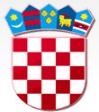     REPUBLIKA HRVATSKA   ZAGREBAČKA ŽUPANIJA              OPĆINA KRIŽOPĆINSKO IZBORNO POVJERENSTVOZA IZBORE ČLANOVA VIJEĆA MJESNIH ODBORAOPĆINE KRIŽ/OPĆINSKO IZBORNO POVJERENSTVO OPĆINE KRIŽ/KLASA: 012-02/24-01/03URBROJ: 238-16-24-32Križ, 07. svibnja 2024.Na temelju članaka 16. i 26. Odluke o provedbi izbora za članove vijeća mjesnih odbora na području Općine Križ („Glasnik Zagrebačke županije“ br. 9/14, 3/18, 5/23 i 10/24) Općinsko izborno povjerenstvo za izbore članova vijeća mjesnih odbora Općine Križ donosiRJEŠENJEo prihvaćanju i utvrđivanju pravovaljanosti predloženih kandidacijskih lista i zbirna lista  za izbor članova VIJEĆA MJESNOG ODBORA OBEDIŠĆEI.Prihvaća se i utvrđuje kao pravovaljana predložena kandidacijska lista i zbirna lista kandidacijskih lista za izbor članova Vijeća Mjesnog odbora Obedišće.II.III.IV.      Ovo Rješenje objaviti će se sukladno članku 16. Odluke o provedbi izbora za članove vijeća mjesnih odbora na području        Općine Križ.									              PREDSJEDNICA:									               Lidija RadoševićKANDIDACIJSKA LISTA ZA IZBOR ČLANOVA VIJEĆA MJESNOG ODBORA OBEDIŠĆE je:1. HRVATSKA DEMOKRATSKA ZAJEDNICA – HDZ    FOKUS    NOSITELJ LISTE: FRANO JELAŠ, Hrvat, Obedišće, Selska 40, rođ. 16.03.1973., OIB 76934376439, M1. FRANO JELAŠ, Hrvat, Obedišće, Selska ulica 40, rođ. 16.03.1973., OIB 76934376439, M2. MARKO POJE, Hrvat, Obedišće, Zagrebačka ulica 86, rođ. 01.04.1993., OIB 14791857286, M3. BORIS CULI, Hrvat, Obedišće, Zagrebačka ulica100, rođ. 25.09.1988., OIB 04315116650, M4. FRANJO KAFADAR, Hrvat, Obedišće, Zagrebačka ulica 166, rođ. 20.09.1984., OIB 23512562920, M5. LJUBICA CUMBAJ, Hrvatica, Obedišće, Zagrebačka ulica 82, rođ. 10.08.1964., OIB 33505015329, ŽZBIRNA LISTA KANDIDACIJSKIH LISTA ZA IZBOR ČLANOVA VIJEĆA MJESNOG ODBORA OBEDIŠĆE:1. HRVATSKA DEMOKRATSKA ZAJEDNICA – HDZ   FOKUS    NOSITELJ LISTE: FRANO JELAŠ, Hrvat, Obedišće, Selska ulica 40, rođ. 16.03.1973., OIB 76934376439, M